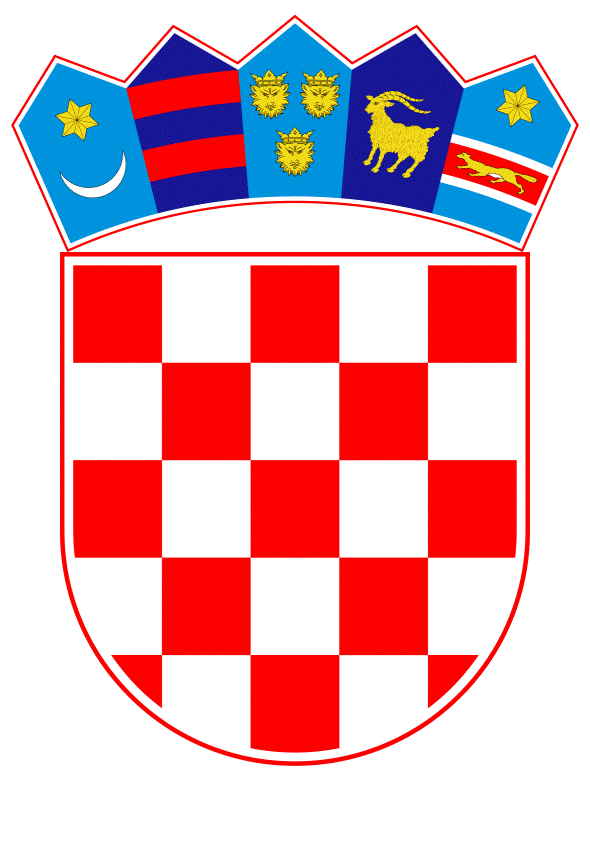 VLADA REPUBLIKE HRVATSKEZagreb, 20. travnja 2023.______________________________________________________________________________________________________________________________________________________________________________________________________________________________											PRIJEDLOGKLASA:									 	URBROJ:	Zagreb,				         							PREDSJEDNIKU HRVATSKOGA SABORAPREDMET:	Zastupničko pitanje dr. sc. Katarine Peović, u vezi s komunikacijom sa zastupnicima i članovima Vlade - odgovor Vlade		Zastupnica u Hrvatskome saboru, dr. sc. Katarina Peović, postavila je, sukladno s člankom 140. Poslovnika Hrvatskoga sabora („Narodne novine“, br. 81/13., 113/16., 69/17., 29/18., 53/20., 119/20. - Odluka Ustavnog suda Republike Hrvatske i 123/20.), zastupničko pitanje u vezi s komunikacijom sa zastupnicima i članovima Vlade.Na navedeno zastupničko pitanje Vlada Republike Hrvatske daje sljedeći odgovor:Zastupnička pitanja moraju biti u skladu s člankom 131. Poslovnika Hrvatskoga sabora koji propisuje da zastupnici mogu postavljati zastupnička pitanja Vladi i pojedinom članu Vlade o ostvarivanju njezinih ustavnih prava i dužnosti, a posebice o stanju u pojedinim područjima društvenog života te o provođenju zakona i drugih akata Sabora, odnosno o radu ministarstava i drugih tijela državne uprave te pravnih osoba s javnim ovlastima.PREDSJEDNIKmr. sc. Andrej PlenkovićPredlagatelj:Vlada Republike HrvatskePredmet:Verifikacija odgovora na zastupničko pitanje dr. sc. Katarine Peović, u vezi s komunikacijom sa zastupnicima i članovima Vlade